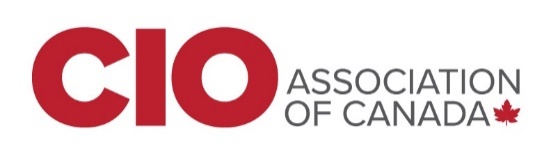 2020 CIOCAN Impact Awards Nomination FormCIOCAN Mentor of the Year AwardSubmission deadline:  January 31, 2020Please send your nomination to:  tblyth@ciocan.ca The CIOCAN Mentor of the Year award is intended to recognize a member of the CIO association who has shown great mentorship towards others.  This award is not only for those mentors who participate formally in the CIOCAN mentorship program but also for those who have mentored individuals within their organization and the community at large.  This person has made a meaningful impact on those around them by always being willing to share their time and experiences with others.  Seen by their peers as a true leader and teacher.  There will be additional consideration for those registered in the CIOCAN mentorship program. 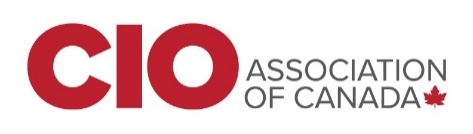 CIOCAN Mentor of the Year Award Nomination FormSubmission deadline:  January 31, 2020Please send your nomination to:  tblyth@ciocan.ca Please describe the degree to which your nominee has participated in formal (or informal) mentorship programs outside of CIOCAN. (limit 150 words)Please describe the degree to which your nominee has participated in the CIOCAN Mentorship Program. (limit 150 words)Please describe the value added by your nominee by mentoring individuals. (limit 200 words)Please describe the degree to which this individual has had a positive impact on the individuals he/she has mentored. (limit 200 words)Please provide any additional comments you feel will assist the reviewers. (limit 200 words)ELIGIBILITYAll CIOCAN members (either at the national level or Chapter level), in good standing, holding CIOCAN membership at the time of the nomination are eligible for this award. SELECTION CRITERIAThe following criteria are considered in determining a recipient:INVOLVEMENT: 	The individual has been involved in CIOCAN through activities, committees and/or programs.LEADERSHIP: 	The individual shows qualities that exemplify leadership and inspiration related to participation in CIOCAN and the technology sector.ACHIEVEMENTS:         The individual has had a positive impact on the association and sector.The CIOCAN Chapter Mentorship Directors (chaired by the CIOCAN Mentorship Director) will review all nominations in consideration of the selection criteria and will recommend this year’s recipient to the CIOCAN Board of Directors, which has final approval on the recommendation.  In the event that no nominee meets the criteria, no award will be presented.PRESENTATIONThe 2020 CIOCAN Awards will be announced and presented at the 2020 CIOCAN Peer Forum, being held in Banff, Alberta on April 22, 2020.NomineeName:_____________________________________________________________________________Title:_______________________________________________________________________________Company:__________________________________________________________________________Years of Service with CIOCAN:__________________________________________________________Nominated byName:_____________________________________________________________________________Title:_______________________________________________________________________________Organization:________________________________________________________________________                        _________________________________       ___________________________                                                  Signature                                                                  Date